ACRTA NEWS AND MUSE        Volume 8 Issue 6April 2018/May 2018April Teacher Grant Raffle  You will love this lovely gift to celebrate SPRINGProceeds benefit Teacher Grant ProgramTickets:  $2.00 each or 3 for $5.00Be sure you have renewed your membership for the 2018 year.ACRTA $12 & ORTA $30 Total $42United we stand strong!Contact:  Barb Hochstetler        3135 Tawa Drive                          Lima, Ohio 45806 419-303-5667bhochstetler001@woh.rr.comJOIN – JOIN – JOIN The next luncheon meetingwill be held onApril 5, 201811:30 am at Immanuel UMC699 Sunnydale Drive, ElidaHamIUM PotatoesBaked BeansOriental SaladDeviled EggsAngel Food Cake RollBeveragesSend RSVP* and $10 check to:   Norma Penn  809 Brendonwood DriveLima, Ohio 45801*postmarked by March 29thEveryone is invited to attend our meetings, whether you order a meal or not.Come, sit with your friends and join the fellowship of retired educators.  We are all special peopleNews From Our President:	As we approach Spring: time change is March 11th and first day of Spring is March 20th let us look forward to new beginnings.As of March 1st our membership has grown to 146: with 23 new members.  At our board meeting on March 1st we awarded 10 teacher grants totaling $1786.67.  Thank you all for your generous support.	When preparing for the next meeting some things to consider.  If you would like to order an extra meal or two to take home with, please do.  Also consider paying more for our meals.  It is very difficult to prepare a wonderful nutritious meal like we have been receiving for $10.	Please remember to record and turn in your volunteer hours.  We have increased our hours each year, with a total of 11423.5 hours last year.				THINK SPRING		Jim Schwabero									******************************************************TRAVEL	******************************************************      With the approach of Spring and Summer I am sure we are all eager to get out and about more.  If you are looking for a trip let me know what you want and I will find something for you.  There are trips out there from 1 day to overnight to week long or even longer.  Ranging in price from less than $100 to several thousand dollars.  Anything you want.  
HAPPY TRAVELS TO ALL!Jim Schwaberowww.TravelWithChoice.com419-585-3144June 7, 2018Immanuel UMCVeterans Food PantryBring Canned goods and paper productsMany of our Board of Directors are serving on more than one Committee.  New fresh ideas are needed. ACRTA could use your help. Can you please volunteer to assist on a committee?  Contact:  Jim Schwabero  ASAP.  Thank You!LEGISLATIVE CONCERNSLegislative ReportMarch 12, 2018The Ohio Supreme Court justices began weighing arguments in a hot-button case over how Ohio calculated funding for the nation’s largest online charter schools after grilling both sides’ attorneys for nearly an hour.The case’s outcome will determine the survival of the now-closed Electronic Classroom of Tomorrow, and it also could have a broader impact on the oversight and funding of other virtual schools whose accountability has been drawn into the fray.Marion Little, an attorney for ECOT, argued that the Ohio Department of Education overstepped its authority when it decided to use student learning time, rather than enrollment, for it calculation.The revised criteria showed ECOT inflated its attendance for the 2015-2016 school year and owed the state a $60 million refund.  An additional $19 million had been ordered repaid for the 2016-2017 year.Little told justices the state should have used enrollment exclusively to calculate how much ECOT was paid, as is the case with brick-and-mortar schools.Little said “In a traditional school, there is no measurement of (Learning time) duration whatsoever.  Funding is premised solely on enrollment,” he said.  “It doesn’t matter whether the student is sick, delinquent, engaged whatsoever.  There is no consequence to a brick-and-mortar school.”Justices appeared skeptical, repeatedly questioning ECOT’s insistence that it was wronged.In the 2017 – 2018 school year, the Lima City Schools will lose $9,732,217.40 of our public tax dollars to private schools in the Lima area.  This public-school loss to private schools has a direct negative influence on the financial stability of our STRS retirement funding.  That effects all                         Bruce HodgesACRTA Legislative ChairpersonBruce HodgesORTA Northwest Region Liaison  We are on FACEBOOK:   ALLEN COUNTY RETIRED TEACHERS, just log on to view the page.  To post a picture or comment you must join the page.Words of WisdomGreat Minds Discuss Ideas ….    Average Minds Discuss Events  …..       Small Minds Discuss People…. CONGRATULATIONS!  Through your generosity we were able to award 10 Teacher Grants, Totaling $1,786.67, for 2018. Since the inception of the Teacher Grant Program in 2013, our grant total is now $9,737.17 invested in enhance learning for Allen County’s students.  Our grants were given to:	Alyson Egbert --- Allen East	Hannah Klingaman ---- Bath Local	Kristin Gable and Kate Wiltsie ---- Delphos Jefferson	Tina Roberts and Bradly Brock ---- Lima City	Tiffany Looney ---- Shawnee Elmwood	Rachel Munshower, Cindy Rammel and Sara 	Hemker ---- Spencerville Local   HAPPY BIRTHDAYMembers who have reached the golden age of 90, receive free membership.  Contact Barb Hochstetler.2017 Board of DirectorsExecutive CommitteePresident…………………..Jim Schwabero        419-236-2074                                  jschwabero@woh.rr.com			Vice President…………...Jerri Kohlhorst         419-991-2838                                  Jerrico47@hotmail.comSecretary………………..…Norma L. Penn          419-303-8431                                  nleigh27catz@aol.com            Treasurer…………………..Marybeth Corbett    419-2278-4016                              mcorbett3@woh.rr.com            Past President …………..Bruce Hodges            419-228-9753                                    blhodges@woh.rr.com Bruce Hodges1419 Wendell AveLima, Ohio 45805      APRIL      APRIL      APRIL1Owen MooreOwen MooreOwen Moore2Clarence ShulawClarence ShulawClarence Shulaw4Lynda EvansLynda EvansLynda Evans6Mary TalleyMary TalleyMary Talley8Chuck SchierlohChuck SchierlohChuck Schierloh10Gail EcklerGail EcklerGail Eckler10David SandyDavid SandyDavid Sandy12Mary WilkinsMary WilkinsMary Wilkins13Bob LoescherBob LoescherBob Loescher15Basilda RockholdBasilda RockholdBasilda Rockhold15Miriam WarringtonMiriam WarringtonMiriam Warrington16Darwin BoertjeDarwin BoertjeDarwin Boertje18 Deborah J. JohnsonDeborah J. JohnsonDeborah J. Johnson19Carol GibsonCarol GibsonCarol Gibson21Joyce BuetnerJoyce BuetnerJoyce Buetner26Lou Ann ElliottLou Ann ElliottLou Ann Elliott30Cheryl LieuranceCheryl LieuranceCheryl Lieurance    MAY        11Kim Pisel33Mary Anne Spurk44Bertha Perry44Dorothy Reynolds77Pat Sheidler1010Linda Garling1515Carolyn Conner2020Becky Foust2020Mary Jane Miller2121Mary Howell2424Florestine Marshall25Pat Komarek28Joanne Haidet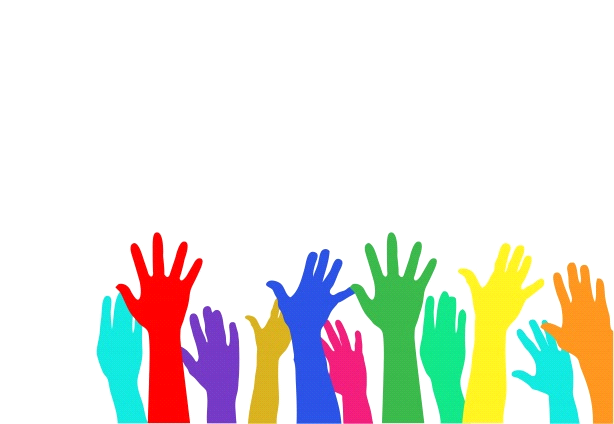 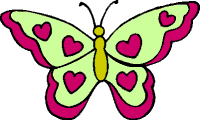 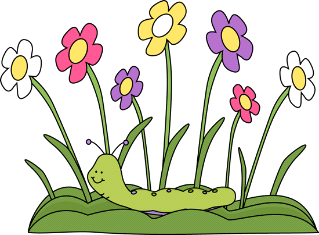 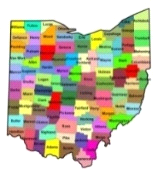 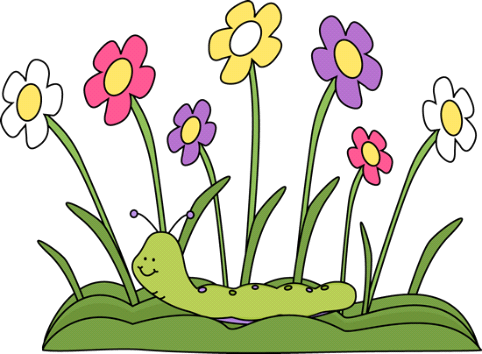 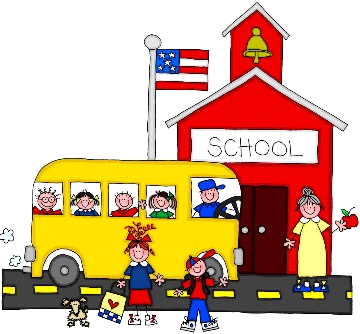 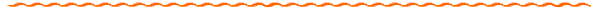 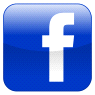 